Coordinación de Lenguas ExtranjerasCursos de Inglés de 2024
Convocatorias de mayoEl Tecnológico Nacional de México campus Acapulco a través de la Coordinación de Lenguas Extranjeras (CLE) convoca a las y los alumnos, así como al público en general, a tomar los cursos: intensivos que iniciarán en el mes de mayo del año en curso.DE LOS CURSOS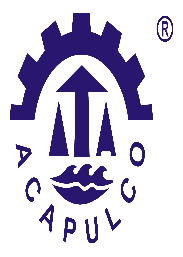 Los cursos se tomarán en la modalidad presencial y tendrán una duración de 90 horas para acreditar el nivel. Los grupos se formarán con mínimo de 20 alumnos. Los alumnos podrán escoger su horario, pero no podrán cambiar de grupo y será la coordinación quien asigne al facilitador de acuerdo con las necesidades administrativas y así poder ofrecerles servicio a todos los alumnos posibles. Del intensivo de mayo (PRESENCIAL)Los horarios de los cursos intensivos entre semana son las siguientes:DURACIÓN: del 13 de mayo al 13 de junioHORARIOS: De lunes a viernes:08:00 a 12:00 hrs. (NIVELES 3, 4 y 5)12:00 a 16:00 hrs. (NIVELES 1 y 2)*El registro a los cursos se hace directamente en la Coordinación de Lenguas Extranjeras (CLE)DE LA ACREDITACIÓN DEL CURSOLa aprobación de un curso estará sujeta a la normatividad vigente para los niveles cursados en periodo ordinario:Obtener una calificación general mínima de 70.Tener un máximo de 2 faltas.Cumplir con el 100% de los trabajos, actividades y tareas asignadas.Tener la disponibilidad de horario para cumplir con la asistencia presencial a clases.Los alumnos que hayan reprobado el nivel tendrán que tomarlo nuevamente, de lo contrario no podrán obtener su certificado de inglés al finalizar sus módulos.DE LOS COSTOSPara tomar los cursos los alumnos deberán hacer 2 pagos. El primer pago es de $900.00 para estudiantes, egresados y trabajadores del TecNM o $1,300.00 para el público en general, el cual cubre las 90 horas que dura un nivel. El segundo pago de $450.00 es para pagar el libro que utilizarán durante el nivel. Es importante que los alumnos paguen en la referencia bancaria correcta y que cuiden los recibos de pagos. De lo contrario no podremos ayudarlos. REFERENCIAS BANCARIASPAGO DEL CURSOCOSTO DEL CURSO POR ESTUDIANTE/NIVEL: $900.00 pesos para estudiantes y trabajadores del TecNM y $13,000 para estudiantes externos.BANCO: SANTANDERDEPOSITO BANCARIOCONVENIO: 7170REFERENCIA: Número de control+00+ING (la referencia debe de ser de 10 caracteres + las siglas ING)*Alumnos de otro plantel o público en general, utilizar su RFC en lugar del número de control. Ejemplo: RAMF920925PAGO DEL MATERIALCosto del material: $450.00 pesos (cualquier Nivel)Realizar el depósito en una de las 2 cuentas siguientes:BANCO: BANAMEXBENEFICIARIO: Britanica Books and Elt services S.A de C.V.Suc. N°: 4411 CUENTA: 112529CLABE: 002610441101125297BANCO: SANTANDERBENEFICIARIO: Britanica Books and Elt services S.A de C.V.CUENTA: N°. de cuenta 92-00103351-2Clabe Interbancaria:  014610920010335124Para recibir el libro los alumnos de las licenciaturas e ingenierías del Tecnológico Nacional de México campus Acapulco deben llevar su VOUCHER ORIGINAL con su nombre completo, el nivel que está cursando, numero de control y su carrera. Para el público en general solo deben escribir su nombre completo y el nivel a cursar. En ningún caso habrá devolución del pago correspondiente.PROCEDIMIENTO.Los aprendientes pueden realizar su pago a partir de la fecha de publicación de esta convocatoriaValida y obtén el recibo de pago del curso en las oficinas del Departamento de Recursos Financieros. Ingresa a la plataforma y regístrate con tu cuenta institucional.http://cle.acapulco.tecnm.mxUna vez registrado, ve a la sección LISTAR GRUPO, podrás ver los cursos y horarios disponibles.En la sección de PAGOS ingresar el recibo de pago (solo el del curso) y selecciona el horario deseado a tomar.Los alumnos deberán subir a la plataforma la copia escaneada expedida por el DEPARTAMENTO DE RECURSOS FINANCIEROS, de lo contrario no se hará válido su pago. Solo hasta que sea validado tu pago por RECURSOS FINANCIEROS, aparecerás en la lista oficial del curso.Todo el proceso se hace en línea en la plataforma.Para abrir un curso la capacidad mínima es de 20 alumnos.Personas externas y alumnos interesados que tengan dudas, favor de contactarnos directamente al correo cle@acapulco.tecnm.mx, cle_7@acapulco.tecnm.mx o al  cle_asistente@acapulco.tecnm.mx En caso de tener problemas con la plataforma ir a la CLE*** Próxima apertura de cursos de inglés INTENSIVOS DE VERANO:  17 de JUNIO al 17 de julio



Informes: Coordinación de Lenguas Extranjeras, correo electrónico: cle@acapulco.tecnm.mx